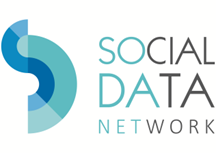 Αίτηση διάθεσης δεδομένων από την Ελληνική Ερευνητική Υποδομή So.Da.Net_GRΑΙΤΗΣΗ ΔΙΑΘΕΣΗΣ ΔΕΔΟΜΕΝΩΝΧρήση του συνόλου δεδομένωνΠαρακαλούμε  αναλύστε για ποιο σκοπό (ερευνητικό ή/και διδακτικό ή άλλο σκοπό) θα χρησιμοποιηθούν τα δεδομένα, τη διάθεση των οποίων αιτείσθε.  ΥπεΥθυνη ΔΗλωσηΜε την παρούσα αίτηση διάθεσης δεδομένων δεσμεύομαι/ ο φορέας που εκπροσωπώ δεσμεύεται πως θα χρησιμοποιήσω/ χρησιμοποιήσει  τα δεδομένα που θα μου/μας διατεθούν μόνο για το σκοπό που περιγράφεταικαι αναλύεται  στην παρούσα αίτηση. Δεν  θα τα διαθέσω/ διαθέσουμε  περαιτέρω ούτε θα επιτρέψω/επιτρέψουμε  την καθ’ οιονδήποτε τρόπο πρόσβαση  σε τρίτους χωρίς την προηγούμενη έγκριση του ….., όπως αυτό εκπροσωπείται. Η διάθεση των δεδομένων   δεν σημαίνει σε καμία περίπτωση μεταβίβαση, εκχώρηση ή άλλης μορφής άδεια εκμετάλλευσης δικαιωμάτων πνευματικής ιδιοκτησίας επί των δεδομένων/ έργων που διατίθενται προς εμένα/ εμάς .Επίσης δεσμεύομαι/ oφορέας που εκπροσωπώ δεσμεύεται ότι σε οποιαδήποτε δημοσίευση/έκθεση προκύψει από τη χρήση αυτών των δεδομένων ή στην οποία θα περιέχονται αυτά τα δεδομένα ή μέρος αυτών θα αναφέρεται ως διαθέτης των δεδομένων αυτών το Αποθετήριο. Αντίγραφο της δημοσίευσης/έκθεσης ( σε ηλεκτρονική μορφή ), θα παραδοθεί στοΑποθετήριο , προκειμένου να συνδεθεί σε αυτήν ως σχετικό με το σύνολο δεδομένων που διατίθεται. Αθήνα,        /      /Ο/Η αιτών/ούσα(Υπογραφή – Ονοματεπώνυμο)ΣΤΟΙΧΕΙΑ ΑΙΤΟΥΝΤΟΣΣΤΟΙΧΕΙΑ ΑΙΤΟΥΝΤΟΣΣΤΟΙΧΕΙΑ ΑΙΤΟΥΝΤΟΣΣΤΟΙΧΕΙΑ ΑΙΤΟΥΝΤΟΣΣΤΟΙΧΕΙΑ ΣΥΝΟΛΟΥ ΔΕΔΟΜΕΝΩΝΣΤΟΙΧΕΙΑ ΣΥΝΟΛΟΥ ΔΕΔΟΜΕΝΩΝΣΤΟΙΧΕΙΑ ΣΥΝΟΛΟΥ ΔΕΔΟΜΕΝΩΝΣΤΟΙΧΕΙΑ ΣΥΝΟΛΟΥ ΔΕΔΟΜΕΝΩΝΣΤΟΙΧΕΙΑ ΣΥΝΟΛΟΥ ΔΕΔΟΜΕΝΩΝΣΤΟΙΧΕΙΑ ΣΥΝΟΛΟΥ ΔΕΔΟΜΕΝΩΝΣΤΟΙΧΕΙΑ ΣΥΝΟΛΟΥ ΔΕΔΟΜΕΝΩΝΟνοματεπώνυμο:Ονοματεπώνυμο:Κωδικός Συνόλου:Ιδιότητα:Ιδιότητα:Τίτλος Συνόλου:Διεύθυνση:Διεύθυνση:Τηλέφωνο:Τηλέφωνο:Email:Email:Fax:Fax:Τύπος Δεδομένων:ΜικροδεδομέναΜικροδεδομέναΜικροδεδομέναΜικροδεδομέναΕπωνυμία Φορέα αιτούντος:Επωνυμία Φορέα αιτούντος:ΜακροδεδομέναΜακροδεδομέναΜακροδεδομέναΜακροδεδομέναΕπωνυμία Φορέα αιτούντος:Επωνυμία Φορέα αιτούντος:ΜεταδεδομέναΜεταδεδομέναΜεταδεδομέναΜεταδεδομέναΘέση αιτούντος στο φορέα:Θέση αιτούντος στο φορέα:Βάση ΔεδομένωνΒάση ΔεδομένωνΒάση ΔεδομένωνΒάση ΔεδομένωνΘέση αιτούντος στο φορέα:Θέση αιτούντος στο φορέα:Δεδομένα ΣυστήματοςΔεδομένα ΣυστήματοςΔεδομένα ΣυστήματοςΔεδομένα ΣυστήματοςΑτομική αίτησηΑτομική αίτησηΤύπος αρχείου Δεδομένων:Τύπος αρχείου Δεδομένων:Τύπος αρχείου Δεδομένων:Τύπος αρχείου Δεδομένων:SPSSSPSSΑίτηση ως εκπρόσωπος του φορέαΑίτηση ως εκπρόσωπος του φορέαEXCELEXCELΑίτηση για ολόκληρο το σύνολο δεδομένωνΑίτηση για ολόκληρο το σύνολο δεδομένωνΑίτηση για ολόκληρο το σύνολο δεδομένωνΑίτηση για ολόκληρο το σύνολο δεδομένωνΑίτηση για ολόκληρο το σύνολο δεδομένωνΑίτηση για ολόκληρο το σύνολο δεδομένωνΑίτηση για  μέρος του συνόλουΑίτηση για  μέρος του συνόλουΑίτηση για  μέρος του συνόλουΑίτηση για  μέρος του συνόλουΑίτηση για  μέρος του συνόλουΑίτηση για  μέρος του συνόλουΕάν η αίτηση αφορά μέρος του συνόλου, προσδιορίστε τις μεταβλητές του συνόλου για τις οποίες γίνεται η αίτηση δίνοντας είτε περιγραφή αυτών ή τα ονόματά τους:Εάν η αίτηση αφορά μέρος του συνόλου, προσδιορίστε τις μεταβλητές του συνόλου για τις οποίες γίνεται η αίτηση δίνοντας είτε περιγραφή αυτών ή τα ονόματά τους:Εάν η αίτηση αφορά μέρος του συνόλου, προσδιορίστε τις μεταβλητές του συνόλου για τις οποίες γίνεται η αίτηση δίνοντας είτε περιγραφή αυτών ή τα ονόματά τους:Εάν η αίτηση αφορά μέρος του συνόλου, προσδιορίστε τις μεταβλητές του συνόλου για τις οποίες γίνεται η αίτηση δίνοντας είτε περιγραφή αυτών ή τα ονόματά τους:Εάν η αίτηση αφορά μέρος του συνόλου, προσδιορίστε τις μεταβλητές του συνόλου για τις οποίες γίνεται η αίτηση δίνοντας είτε περιγραφή αυτών ή τα ονόματά τους:Εάν η αίτηση αφορά μέρος του συνόλου, προσδιορίστε τις μεταβλητές του συνόλου για τις οποίες γίνεται η αίτηση δίνοντας είτε περιγραφή αυτών ή τα ονόματά τους:Εάν η αίτηση αφορά μέρος του συνόλου, προσδιορίστε τις μεταβλητές του συνόλου για τις οποίες γίνεται η αίτηση δίνοντας είτε περιγραφή αυτών ή τα ονόματά τους: